الجمهورية الجزائرية الديمقراطية الشعبية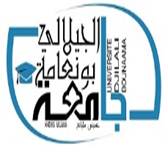 وزارة التعليم العالي و البحث العلميجامعة الجيلالي بو نعامة- خميس مليانةنيابة مديرية الدراساتالنتائج الأولية: التحويلات الخارجية 2023تعلن نيابة مديرية الجامعة للبيداغوجيا عن النتائج الأولية للمترشحين – التحويلات الخارجية – يرجى التقرب من نيابة المديرية للبيداغوجيا ابتداء من يوم الثلاثاء 03 أكتوبر 2023 لإتمام إجراءات التسجيل والتأكد من صحة الوثائق المودعة عبر الرابط.ملاحظة:المترشحون المرفوضة ملفاتهم او العالقة يمكنهم التقرب من النيابة للطعن في قرارات الرفض ابتداء من يوم الثلاثاء 03 أكتوبر 2023.نظرا لتمديد اجال إيداع فترة الترشيحات سوف يعلن عن قوائم إضافية لا حقا.يمكن للطلبة الذين ترشحوا عبر المنصة ولم تظهر أسماءهم ضمن القوائم التواصل مع نيابة المديرية تخضع هذه القوائم الى مرحلة أخرى من المعالجة الخاصة بالتخصص على مستوى الكليات.المقبولينالمرفوضينالحالات العالقةالملاحظةرقم البكالورياسنة البكالوريا تاريخ الميلادالاسم واللقبالرقمالتخصص بالكلية /مقبول SH32454708202230/08/2004طرشون فدوى1مقبول SS32454909202217/04/2004عدوش هبة2مقبول DROIT35246405202220/03/2004رشيد رباب3مقبول MI 38071241202121/04/2003Houacine Rayane4مقبول STAPS 32166709202213/09/2002عنصر أحمد إسلام5مقبول SNV32059079202007/12/2002Chaimaa kaddai6مقبول S-ECO32455514202209/04/2004رحاب عزيزي7مرفوض38001999201901/12/2001بكاري ايناس 8مقبول SNV32487602202224/11/2004حشون رفيدة9مقبول SH التخصص بالكلية32461503202224/11/2004إيمان شقاليل 10مقبول SS التخصص بالكلية32454908202229/10/2003حملاوي هبة11مقبول STAPS التخصص بالكلية32069584202326/01/2003مولانة امين 12مقبول SH التخصص بالكلية32491714202211/09/2003رانيا صعاب 13مقبول STAPS التخصص بالكلية32069584202126/01/2003مولانة امين 14مقبول SH التخصص بالكلية32462412202212/08/2004هديل بلعيد عقيل15مقبول SS التخصص بالكلية38495015202210/02/1980بركة عمر16مقبول DROIT التخصص بالكلية31198507202204/12/1983أويحي عمار17مقبول SS التخصص بالكلية32492420202222/01/2005فاطمة الزهراء زكودة18مقبول DROIT 32502613202211/06/2004فيلالي صفية19مقبول DROIT التخصص بالكلية37003897202006/08/2002يونس كرومي20مقبول SS 32454909202217/04/2004عدوش هبة21مقبول SH التخصص بالكلية32468710202201/04/2003قيبو22مقبول DROIT التخصص بالكلية32483012202220/06/2002براهيمي لينة23مقبول DROIT /SS32454703202227/08/2005فاطمة الزهراء ملياني24مقبول DROIT /SS32454703202227/08/2005ملياني فاطمة الزهراء25مقبول INF 32519417202204/08/2003عبد الرحمن مشالي 26مرفوض32059978201928/08/2002قادري نرجس27مرفوض31076153201906/11/1997لعزالي خالد28مقبول DROIT /S-ECO32455406202204/06/2004بوريشة أيمن صلاح الدين29مقبول SS التخصص بالكلية32498717202217/04/2004بن قطيب  مفيدة 30مقبول LF32063388202031/01/2000درغام أسماء31مقبول SNV 32059079202007/12/2002شيماء قضاي32مقبول SNV /S-ECO32069491202129/05/2003Hemis abir33مقبول SNV /ST32465114202228/06/2004سماح بونجار 34مقبول SS /SH32452214202210/01/2004أيوب زهار بن زهار35مقبول SS 32078984202111/01/2003بن حاج جيلالي هديل وصال 36مقبول SH التخصص بالكلية32069340202104/07/2001لبنى زوقار37مقبول SH التخصص بالكلية32462301202225/09/2004تراشي مروان 38مقبول DROIT 32070200202111/11/2003بن يوسف حنان 39مقبول DROIT 32369618202231/01/2004مريم بوجمعة40مقبول SS /ANG32477012202205/05/2003بوجمعة فاطمة الزهرة41مقبول DROIT 32518813202215/10/2003حاج جيلاني ثامر42مقبول INF 32519417202204/08/2003عبد الرحمن مشالي 43مقبول SS 32476303202206/09/2004عبد المجيد جقعود44مقبول DROIT /INF32513016202230/01/2004مقاني عبدالله 45مقبول SH التخصص بالكلية32461604202225/11/2003حورية جرموني46مقبول SS التخصص بالكلية37020408202124/11/2003BEGHDAD KHADIDJA RANIA47مقبول  S-ECO32071415202121/07/2003عبد المطلب عبد الهادي48مقبول DROIT 32066893202121/01/2003رانيا ناهي49مقبول DROIT 32532913202216/04/1994ملاح محمد 50مقبول DROIT 32066893202121/01/2003رانيا ناهي51مرفوض39011505201909/03/1998حجاج ميلود52مقبول DROIT 36050596202119/05/1990بن زرقة سمية 53مقبول  S-ECO32474511202207/08/2004بوعبدلي خديجة54مقبول INF 38328806202208/05/2004بن عزيزة علاء الدين55مقبول SH/LLA التخصص بالكلية32503411202215/02/2004أبركان وهيبة56مقبول DROIT 32481707202212/04/2005خيخاريم انفال57مقبولSNV/ST32473403202208/12/2004أميمة داودي58مقبول DROIT 32066149202128/06/2001بن يمينة عبلة59مقبول  S-ECO32474504202230/06/2004بلوكاريف إلياس 60مقبول ST التخصص بالكلية32511308202218/02/2004فراحي عبدالله61مقبول SS 32066363202126/12/2003رجاء حداد62مقبول SS التخصص بالكلية32070362202108/11/2001بن سايح أسماء63مقبول SS 32070559202106/03/2003فتيحة كرفاح64مقبول SH التخصص بالكلية39014290202108/07/1992بوزار  يوسف  65مقبول SH التخصص بالكلية32069742202104/11/2002سرير الحرتسي يسرى 66مقبول SH التخصص بالكلية32499112202227/09/2004ايناس يوسف الرحماني 67مقبولSNV/SS32478612202228/05/2004عبد النور حسناء68مقبول SM 32526418202203/02/2003سنجاق الدين رزيقة 69مقبول  S-ECO32527419202219/04/2003محمد بن حاج جيلالي مقراوى 70مقبول LLA التخصص بالكلية32476601202206/07/2003بن داوي يسرى 71مقبول ST/ INF 32490512202220/06/2004KARABADJI Nour El Yakine72مقبولS-ECO التخصص  بالكلية32503612202206/02/2002ايمان طرشون73مقبولSNV التخصص بالكلية32077036202125/10/2001حمرات محمد 74مقبول DROIT 32506605202221/01/2004محمد بن موسى75مقبول ANG32506902202201/12/2002أحمد طيب عباسي76مقبول LLA التخصص بالكلية32507813202204/08/2004دعاء عبد القادر خداوي77مقبول DROIT 32512017202218/08/2003عمار بوزمارن 78مقبول  S-ECO38008149202017/06/2002غلام محمد عبدالإله79مقبول ST التخصص بالكلية32064556202003/10/2001طاهر امحمد 80مقبول ANG32477006202214/10/2004عبد المنصف أوليددران81مقبول ST 32055405202220/10/2004حمناش عبدالرحيم82مقبول ST التخصص بالكلية32409404202220/12/2000حمزة نوي83مقبول SH التخصص بالكلية32502902202203/09/2003نزيه اماتيت84مقبول S-ECO/ INF 32501509202223/05/2004محمد بوحلواني85مقبول ST التخصص بالكلية32064556202003/10/2001طاهر امحمد86مقبول DROIT 32506914202218/07/2002زكرياء جيدة 87مقبول ANG38069668202116/06/2001بشيخ منال88مقبول DROIT 32463011202211/07/2004بن حاج جيلالي فاطيمة89مقبول DROIT  التخصص بالكلية32066090202112/08/2002سلمى سعادو / selma sadou90مقبول DROIT 38177901202217/04/2001كراك عابد91مقبول SNV / S-ECO32457218202220/09/2003بن رقية بهاء الدين92مقبول SS/SH / S-ECO32062249202009/03/2001زكودة محمد أمين93مقبول SH التخصص بالكلية38101108202214/02/2004  لعوراي خليدة94مقبول SH التخصص بالكلية32491720202201/10/2004سلسبيل مريا كفيف95مقبول  S-ECO32499607202226/06/2004مغربي إناس96مقبول SNV التخصص بالكلية32475101202224/05/2004Safaa kouider akil97مقبول DROIT / S-ECO32490520202209/09/2004Goudjil youcef 98مقبول DROIT 32078889202129/06/2001دوحة مروى ألاء99مقبول ST التخصص بالكلية38487316202205/01/2005قداش هديل 100مقبول ST التخصص بالكلية32460611202207/02/2003محمودي عبدالحق 101مقبول DROIT /SH32524802202208/05/1997غالمي رشاد أنيس102مقبول SNV التخصص بالكلية32457304202217/04/2003Hammadi houssem Eddine 103مقبول SM 32526418202203/02/2003سنجاق الدين رزيقة104مقبول SH التخصص بالكلية38432506202217/07/2004طراشي شيماء105مقبول DROIT  التخصص بالكلية32066090202112/08/2002سلمى سعادو 106مقبول SS التخصص بالكلية32078415202218/12/2004لعاقل خليدة107الملاحظةرقم البكالورياسنة البكالوريا تاريخ الميلادالاسم واللقبالرقممرفوض32070262202116/07/2003Rebika oussama 1مرفوض32474601202204/10/2004Abdelkarim Ali Ben Yahia2 -ماستر-32065287201923/11/2000فريال مجبار 3مرفوض34002626202113/02/2004Maarouf Aya Allah Anfel4مرفوض32063459201810/03/2001AOUDJI Ikram5مرفوض32454909202211/04/2004هيبة عدوش6مرفوض38063609202225/01/2005لوكارفي يوسف7مرفوض32474601202204/10/2004علي بن يحيى عبد الكريم8مرفوض32476303202209/09/2004جقعود عبد المجيد9مرفوض32489718202216/10/2003بن يغزر يونس10مرفوض( تحويل داخلي s-eco)32457101202204/10/2004TOUMI Ilyes11تحويل داخلي (نفس التخصص)32399611202229/12/2004مطلوع صلاح الدين12مرفوض32474514202203/11/2000فوحاديد سلمى13مرفوض32041995201924/05/2001أشواق بن عصنون14مرفوض32471008202211/11/2004رفيدة بربارة15مرفوض32454415202202/07/2004محمودي دعاء16مرفوض37065717202221/07/1998عباسي عبدالرحمن 17مرفوض32067452202101/07/2001Younes Hadj-Youcef18مرفوض32032582202122/09/2003عمر حوي19مرفوض32496712202203/06/2002محمد خيرة20مرفوض32067452202101/07/2001يونس حاج يوسف21الملاحظةرقم البكالورياسنة البكالورياتاريخ الميلادالاسم واللقبالرقملا يوجد رقم البكالوريا202224/11/2004Hachoun roufaida1لا يوجد رقم البكالوريا202217/04/2004عدوش هبة2لا يوجد رقم البكالوريا202106/01/2002طيب عديلة3يدرس من المنشور2084440200730/06/1988دواعر حميد4لا يوجد رقم البكالوريا202215/08/2003بوحايك رميسة5لا يوجد رقم البكالوريا202201/04/2003قيبو منى 6لا يوجد رقم البكالوريا202122/02/2002حلاق إكرام 7لا يوجد رقم البكالوريا202225/04/2003Fadel mouna 8لا يوجد رقم البكالوريا202129/10/2003حجار أية9لا يوجد رقم البكالوريا202212/12/2004دخلي جيهان10لا يوجد رقم البكالوريا202211/11/2004رفيدة بربارة11لا يوجد رقم البكالوريا202116/03/2003بوشريط مريم 12لا يوجد رقم البكالوريا202101/01/2002الشيكر بوجمعة13لا يوجد رقم البكالوريا202222/11/2000خيرات صحر14لا يوجد رقم البكالوريا202226/06/2004إناس مغربي 15لا يوجد رقم البكالوريا202225/11/2003جرمرني حورية16لا يوجد رقم البكالوريا201705/12/1999رقاد لخضر17لا يوجد رقم البكالوريا202111/01/2003بن حاج جيلالي هديل وصال18لا يوجد رقم البكالوريا201810/03/2001Aoudji ikram19لا يوجد رقم البكالوريا201923/10/2001نفيدسة كوثر20لا يوجد رقم البكالوريالا يوجد رقم بكالوريا202210/02/1980عمر بركة21لا يوجد رقم البكالوريالا يوجد رقم بكالوريا202230/10/2003AHLEM BENGUETIB22لا يوجد رقم البكالوريالا يوجد رقم بكالوريا202221/12/2004الاء رحماني23ماستر32053358202024/09/2002كرلوف إكرام 24لا يوجد رقم البكالوريا202210/09/2003نزيه اماتيت25لا يوجد رقم البكالوريا202114/07/2003مسعودي عبد القادر ريان26يدرس من المنشور8045846200902/11/1984ضامن محمد27لا يوجد رقم البكالوريا202208/12/2004داودي أميمة28لا يوجد رقم البكالوريا202231/01/2004مريم بوجمعة29لا يوجد رقم البكالوريالا يوجد رقم بكالوريا202204/04/2004DAHAS Meriem Hanaa30لم يحول لا التخصص ولا الجامعة31006191202104/01/1984عدو صالح31لا يوجد رقم البكالوريا202219/04/2003بن حاج جيلالي مڨراوى محمد 32لا يوجد تحويل32067558201926/02/2001قاضي خيرة33لا يوجد رقم البكالوريا202104/09/2001لعروسي يونس 34لا يوجد تحويل في المؤسسة او التخصص32485402202203/09/2003ّأحمد بن سلطان أنس35لايوجد التخصص المطلوب بالجامعة32511301202205/11/2004أمين عماري36لا يوجد رقم البكالوريا2020/202124/11/2003كريم شروڨي 37لا يوجد رقم البكالوريا32042701202026/02/2003خديجة لدرم38لا يوجد رقم البكالوريا32070030202113/09/2003Chachou Rofaida 39لا يوجد رقم البكالوريا202220/10/2004Bouchekkif mohamed40ماستر33051298201902/08/2001بن يحي غزلان41لا يوجد رقم البكالوريا202229/07/2004آية سايب 42يدرس من المنشور2066040201018/08/1990العجامة رشيد 43